                               ҠАРАР                     	     	                                      РЕШЕНИЕ«24» май   2018 й.               № 39-3                     «24» мая 2018 г.«О деятельности Регионального оператора по обращению с твердыми  коммунальными  отходами на территории сельского поселения Удельно-Дуванейский сельсовет муниципального района Благовещенский район Республики Башкортостан с 01.01.2019 года»     В соответствии с Федеральным законом от 06.10.2003 года № 131-ФЗ «Об общих принципах организации местного самоуправления в Российской Федерации», Федеральным законом от 24.06.1998 года № 89-ФЗ «Об отходах производства и потребления», Совет сельского поселения Удельно-Дуванейский сельсовет муниципального района Благовещенский район Республики Башкортостан  РЕШИЛ: 1.Информацию главы сельского поселения Жилиной Н.С. О деятельности Регионального оператора по обращению с твердыми  коммунальными отходами на территории сельского поселения Удельно-Дуванейский сельсовет муниципального района Благовещенский район Республики Башкортостан с 01.01.2019   » принять к сведению.2. Для организации планово-регулярной систем сбора  твердых коммунальных отходов определить  мешочную систему сбора.3. Администрации сельского поселения Удельно-Дуванейский сельсовет муниципального района Благовещенский район Республики Башкортостан   провести собрание граждан с   целью разъяснения информации  по работе с Региональным оператором .4. Администрации   сельского  поселения Удельно-Дуванейский  сельсовет  разместить данное решение  на официальном  сайте администрации в сети Интернет и на информационном стенде администрации сельского поселения.         5. Контроль  за  исполнением  настоящего  решения  возложить на постоянную комиссию по развитию предпринимательства, земельным вопросам, благоустройству и экологии (Федорова Н.А.).Глава сельского поселения:                                                  Н.С.ЖилинаИнформация главы сельского поселения Удельно-Дуванейский сельсовет "О деятельности Регионального оператора по обращению с твердыми  коммунальными отходами на территории сельского поселения Удельно-Дуванейский сельсовет муниципального района Благовещенский район Республики Башкортостан с 01.01.2019 г."       В соответствии с Федеральным законом от 24.06.1998 №89-ФЗ "Об отходах производства" с 01.01.2019 года на территории Республики Башкортостан будет осуществлять свою деятельность Региональный оператор по обращению с твердыми коммунальными отходами.       Вся территория РБ поделена на несколько зон, в которых определены Региональные операторы. Наш муниципальный район будет обслуживать МУП « Спецавтохозяйство г. Уфы».        Региональный оператор по обращению с твердыми коммунальными отходами - юридическое лицо, которое обязано заключить договор в оказание услуг по обращению с твердыми коммунальными отходами  собственником твердых коммунальных отходов, которые образуются места сбора которых находятся в зоне деятельности регионального оператора.       В соответствии с законодательством, органом местного самоуправления необходимо будет определить схему размещения мест ( площадок) накопления ТКО и осуществлять ведение реестра мест ( площадок) накопления ТКО в соответствии с правилами, утвержденными Правительством РФ.       ГУП « Табигат» в 2014 году разработал Схему генеральной отчистки территории сельского поселения, где определены общие принципы сбора и удаления отходов.БАШҠОРТОСТАН РЕСПУБЛИКАhЫ БЛАГОВЕЩЕН РАЙОНЫ  МУНИЦИПАЛЬ РАЙОНЫНЫҢ   УДЕЛЬНО-ДЫУАНАЙ АУЫЛ СОВЕТЫ  АУЫЛЫ БИЛӘМӘhЕ СОВЕТЫXXV11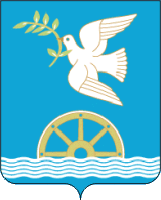 СОВЕТ СЕЛЬСКОГО ПОСЕЛЕНИЯ УДЕЛЬНО-ДУВАНЕЙСКИЙ СЕЛЬСОВЕТМУНИЦИПАЛЬНОГО РАЙОНА БЛАГОВЕЩЕНСКИЙ РАЙОНРЕСПУБЛИКИ  БАШКОРТОСТАНXXV11